ORDRE DU JOUR DE LA RÉUNION1. Références réglementaires2. Acteurs et référents régionaux2.1 Equipe ESMS GRADeS2.2 Equipe RéQua3. Démarche ANAP et documents à venir4. Autres documents disponibles et documents à construire5. Présentation Questionnaire ESMS6. Ségur ESMS7. Divers et QuestionsQUESTIONS ABORDÉES Nouveautés réglementaires - Angélise FLORI – voir diaporamaL’utilisation de l’Identité Nationale de Santé, INS, pour référencer les données de santé est obligatoire depuis le 1er janvier 2021.L’INS s’appuie sur un référentiel publié par arrêté au JO du 08/06/2021, le « Référentiel identifiant national de santé v2 » décrit les conditions et modalités d'utilisation de l'INS.Deux annexes :Référentiel national d’identitovigilance (« RNIV »)À destination des professionnels et établissements intervenant dans la prise en charge sanitaire ou médico-social, découpé en un volet commun à l'ensemble des secteurs et en trois volets spécifiques (établissements de santé, structures non hospitalières, acteurs libéraux) Guide d’implémentation de l’INS dans les logicielsÀ destination des éditeurs de logiciels, qui s’apparente à des spécifications fonctionnelles détaillées des modalités d’appels au téléservice INSi et des modalités de référencement des données de santé avec l’INS.L’INS est constituée :Du matricule : NIR (Numéro d’Identification au Répertoire des personnes physiques) ou au NIA (Numéro Identifiant Attente) de l’individuDes cinq traits : nom de naissance, prénom(s) de naissance, date de naissance, sexe, lieu de naissance (code INSEE).Objectifs :Contribuer à la qualité de la prise en charge et à la sécurité des soins.Permettre aux usagers de disposer d’une identité unique et pérenneFaciliter l’échange et le partage des données de santé entre l’ensemble des acteurs intervenant dans la prise en charge sanitaire et le suivi médico-social de la personnePour pouvoir être utilisée pour référencer les données de santé, l’INS doit être qualifié :Validée selon les exigences du référentiel national d’identitovigilance (RNIV)Récupérée, ou vérifiée, par appel au téléservice INSi.Acteurs et référents régionauxL’ARS a mis en place un CRIV, comité régional d’identitovigilance, animé par le RéQua, auquel participent :Des représentants de l’ARS du GRADeS et du RéQuaLes référentes régionales IV :Armelle Gonzalez, GRADeS Armelle.Gonzalez@esante-bfc.frDr Juliette Duchene, RéQua Juliette.duchene@requa.frMélanie Midey, RéQua Melanie.MIDEY@requa.frLes référents des structuresEquipe du GRADeS – Armelle GONZALEZ- voir diaporamaMéthodologie d’accompagnement au déploiement de l’INSRéunion de cadrage : Échange avec l’établissement, évaluation de la maturitéEtude des documents : Questionnaire d’autoévaluation ANS / Charte IDV / Procédures d’identification primaire / Indicateurs / Analyses des risquesRetour avec conseils : Organisation, pratiques, documentation, Proposition de formationSuivi : Partage sur l’état d’avancement, réponses aux questions, relais avec ANS pour les échanges avec l’éditeurEquipe du RéQua – Mélanie MIDEY et Dr Juliette DUCHENE – voir diaporamaMissionnée par L’ARS, dans le cadre d’une convention spécifique, pour :Animer des réunions d’information régionales sur le référentiel national d’identitovigilance (RNIV) et l’Identifiant National de Santé (INS) en  collaboration avec le GRADeS (2 en 2021, 3 en 2022)Animer la cellule d’identitovigilance régionale ESMS : en  collaboration avec l’ARS et le GRADeS Démarche ANAP et documents à venir – voir diaporamaAider à l’appropriation de la démarche : Document pour comprendre les enjeux de l’identitovigilance et liste de ressources documentaires. Aider les acteurs impliqués :Fiche par type d’acteur pour mieux appréhender sa place dans la démarche et l’accompagner dans la mise en œuvre de l’IV. Des Fiches pratiques :Guide opérationnel regroupant les différentes notions abordées pour la mise en œuvre de l’identitovigilance. Des Outils & modèles :Ensemble d’outils et de modèles qui peuvent être utilisés par chaque structure pour produire les siens.Date de publication non disponible. Avril/Mai 2022 . Communication de la CRIV ESMS à parutionAutres documents disponibles et documents à construireLes documents du réseau 3RIVhttps://resana.numerique.gouv.fr/public/information/consulterAccessUrl?cle_url=2146736381BW9TM1VZCDQAbQhuBWsAIAc5WmcGJwZvAmlQbQdmXW5TaAM/UjkAYlRuPropositions de création de supports régionaux de sensibilisation à destination des professionnels administratifs et des professionnels soignants. Format ppt (commenté ?) et format flyer. Proposition acceptée. Début des travaux.Présentation Questionnaire ESMSQuestionnaire ANS d’état des lieux sur l’INS et son déploiement en EHPAD et dans le secteur du handicap, disponible au lien suivant https://esante.gouv.fr/offres-services/referentiel-ins/professionnel-du-medico-social Objectif : état des lieux et disposer d'un plan d'actions personnalisé pour déployer l’INSentre 1H et 1H30 pour renseigner la totalité du questionnaire. Vous pouvez le renseigner en plusieurs foisA renseigner et à renvoyer pour comparaison régionale à juliette.duchene@requa.fr pour le pour 8 juillet 2022Ségur ESMS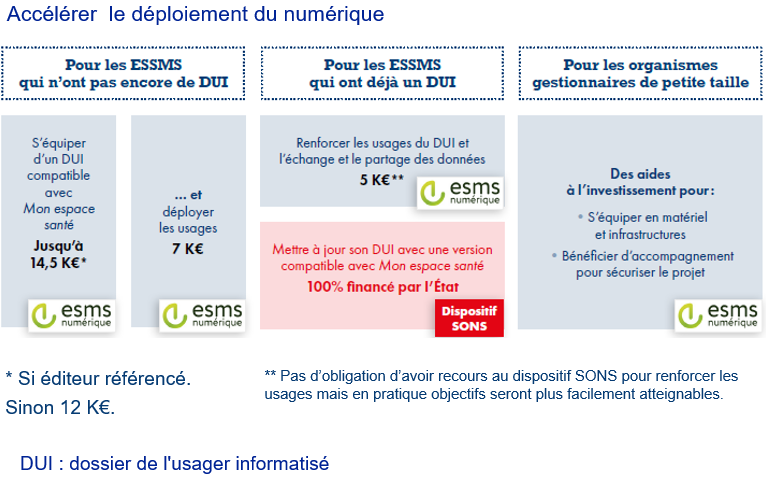 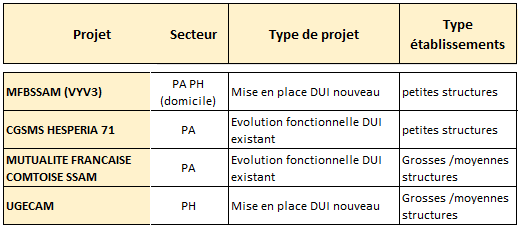 DUI : dossier de l'usager informatiséDivers et QuestionsEchéance réglementaire de mise en application ? 1er janvier 2021. Pas d’échéance ni de sanction prévue à ce jour.Problématique fiche CERFA d’admission en EHPAD pas de lieu de naissance renseigné La problématique va être remontée à l’ANS par les référentes IVRSessions de présentation du ROR : il est important d’y participer pour préciser les informations relatives à votre établissement, et préciser le référent en identitovigilance de votre structure. Si vous n’avez pas reçu les invitations, merci de revenir vers Angélise FLORI FLORI, Angelise (ARS-BFC/BFC/DIS) Angelise.FLORI@ars.sante.frRAPPEL : Toute problématique relative à l’INS ou à des cas d’usage doit être remontée aux référentes régionales.Sensibilisations à l’INS et au RNIV version ESMS : Nouvelle session programmé le  jeudi 19 mai de 10h à 12hUne invitation vous parviendra. Sur inscription auprès de Sylviane AYOUL : requa-dijon@requa.frProchaine Date de CRIV ESMS :  Mardi 11 octobre 2022 10h-12h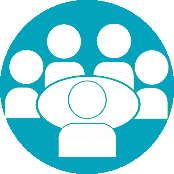 Compte rendu de réunion de la Cellule Régionale d’IdentitoVigilance ESMS (CRIV)29 mars 2022 – en visioconférenceCellule pilotée par Mme Angélise FLORI (ARS, Mme le Dr Juliette VABRE (RéQua), Mme mélanie MIDEY (RéQua), Mme Armelle GONZALEZ (GRADeS): Armelle  GONZALEZJuliette DUCHENEGRADeS BFCRéQuae-santéBourgogne Franche-ComtéRéseau qualité en santé Bourgogne Franche-Comtéarmelle.gonzalez@esante-bfc.frjuliette.duchene@requa.fr